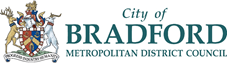 School Governor Service Training Programme Spring Term 2019Courses in date order and Booking Form:(note: Eastwood Community School, Victoria Ave., Keighley BD21 3JL . Margaret McMillan Tower, Prince’s Way Bradford BD1 1NN)To book any course please click in the box on the right and complete the details at the end of the list. Then send to school.governor@bradford.gov.uk Name:	                                     School:Email:						Phone:Please email your training booking request or send this completed form to school.governor@bradford.gov.uk or post to School Governor Service, Margaret McMillan Tower, Princes Way, Bradford BD1 1NN. Any queries contact 01274 439400. Bradford Council Privacy notice click here Date, Time, VenueTitleBookTuesday 15 January 20196.15pm-8.15pm Margaret McMillan TowerData: Understanding Performance DataTuesday 22 January 2019 9.30pm-3.00pm Strong Close Nursery, Keighley Introduction to GovernanceWednesday 23 January 20194.30pm-6.30pm Margaret McMillan TowerAsking effective questionsMonday 28 January 20196.15pm-8.15pm  Margaret McMillan TowerOfsted: Preparing for OfstedTuesday 29 January 20196.15pm-8.15pm  Margaret McMillan TowerPupil premium and other premiumsWednesday 30 January 20194.30pm-6.30pm Margaret McMillan TowerFinance: Effective Financial GovernanceFriday 1 February 201910.00am-12noon  Margaret McMillan TowerFunds: Generating & managing grants & fundsMonday 4 February 20194.30pm-6.30pm Margaret McMillan TowerGovernance in 2019 –  A Refresher courseTuesday 5 February 2019 6.00pm-8.30pm  Margaret McMillan Tower(and Wednesday 13 February 2018 6pm-8.30pm)Introduction to Governance (2 evening sessions)Wednesday 6 February 20194.30pm-6.30pm Margaret McMillan TowerPrevent trainingMonday 11 February 201910.00am-12noon Margaret McMillan TowerData: Understanding Performance DataTuesday 12 February 20194.30pm-6.30pm  Margaret McMillan TowerSchool visitsWednesday 13 February 2019 6.00pm-8.00pmTrafalgar House Police Stn, BD5 0DZCyber Awareness Monday 18 February – Friday 22 February 2019 – Half Term BreakMonday 18 February – Friday 22 February 2019 – Half Term BreakMonday 25 February 20194.30pm-6.30pm Eastwood Community SchoolAsking effective questionsTuesday 26 February 20196.15pm-8.15pm  Margaret McMillan TowerChairs: Effective and Strategic ChairThursday 28 February 20196.15pm – 8.15pm Margaret McMillan TowerSENDMonday 4 March 2019 6.30pm-8.30pm Margaret McMillan TowerGovernor ForumTuesday 5 March 20196.30pm-8.30pm Eastwood Community SchoolGovernor ForumWednesday 6 March 20196.00pm-8.00pm Eastwood Community SchoolPupil Premium and other premiumsFriday 8 March 20199.30am-3.00pm Margaret McMillan TowerIntroduction to GovernanceMonday 11 March 20196.00pm-8.00pm Eastwood Community SchoolFinance: Effective Financial GovernanceTuesday 12 March 20196.15pm-8.15pm Margaret McMillan TowerSchool VisitsWednesday 13 March 201910am-12noon Margaret McMillan TowerSafeguardingThursday 14 March 20194.30pm-6.00pm Eastwood Community SchoolPreventMonday 18 March 20194.30pm-6.30pm  Margaret McMillan TowerOfsted: The New Ofsted FrameworkTuesday 19 March 20192.00pm – 4.00pm Margaret McMillan TowerOfsted: The New Ofsted FrameworkWednesday 20 March 20194.00pm-6.00pm Margaret McMillan TowerRE and Collective WorshipMonday 25 March 20196.15pm-8.15pm Margaret McMillan TowerData: Understanding Performance DataTuesday 26 March 201912.30pm-2.30pm Margaret McMillan TowerFunds: Generating & managing grants & fundsThursday 28 March 20194.30pm-6.00pm. Eastwood Community SchoolChairs’ UpdateMonday 1 April 20196.00pm-8.00pm  Eastwood Community School Ofsted: The New Ofsted FrameworkTuesday 2 April 20196.15pm-7.45pm Margaret McMillan Tower Chairs’ UpdateTuesday 2 April 20196.00pm-8.30pm Margaret McMillan Tower(and Tuesday 9 April 2019)Introduction to Governance Part1(2 sessions)Wednesday 3 April 20194.30pm-6.30pm  Eastwood Community SchoolCurriculum: Broad & BalancedMonday 8 April 20196.00pm-8.00pm Eastwood Community SchoolSafeguardingTuesday 9 April 20196.15pm-8.15pm Margaret McMillan Tower Curriculum: Broad & BalancedThursday 11 April 20196.00pm-8.00pm Eastwood Community SchoolOfsted: Preparing for OfstedEaster Holiday Monday 15 April 2019 to Friday 26 April 2019Easter Holiday Monday 15 April 2019 to Friday 26 April 2019